     Куди ж зникає Сонце вночі? З чого зроблені зорі та планети, та як вони виникли? Все це, та ще багато цікавого дізналися діти старшої групи «Ромашка» ( вихователі: Смовж Тетяна, Пашкевич Олена), вивчаючи тему «Стежинки у Всесвіт». Маленькі дослідники дізнались про сучасні уявлення про космос, захисну оболонку Землі, відсутність її навколо інших планет і наслідки цього; проводячи дослідження дізнались чому відбувається зміна дня та ночі, зміна пір року, відтворюючи обертання Землі навколо своєї осі та навколо Сонця; познайомились з Галактикою «Чумацький шлях» на краєчку якої живе Сонячна система, в якій живе наша планета Земля, після чого зобразили Галактику. Протягом теми зібрали виставку книжок про космос, ділились своїми знаннями. Наприкінці теми, дітки фантазуючи, виготовили свій власний «Космос».     Дивлячись на зірки та латки темряви поміж ними, ми бачимо ні мало ні багато – Всесвіт!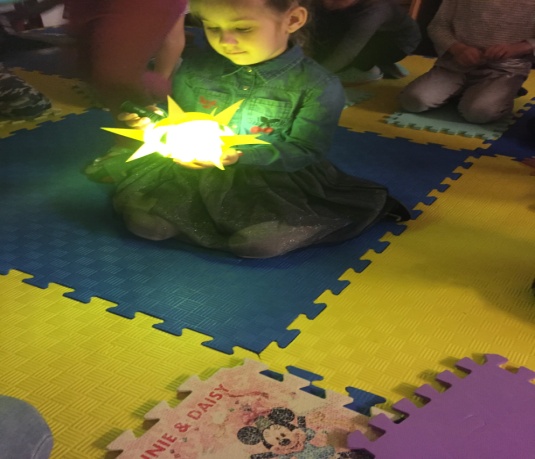 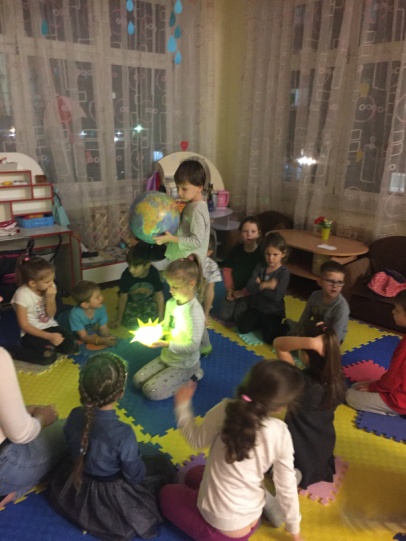 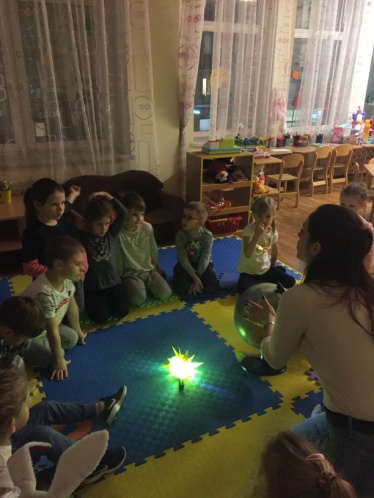 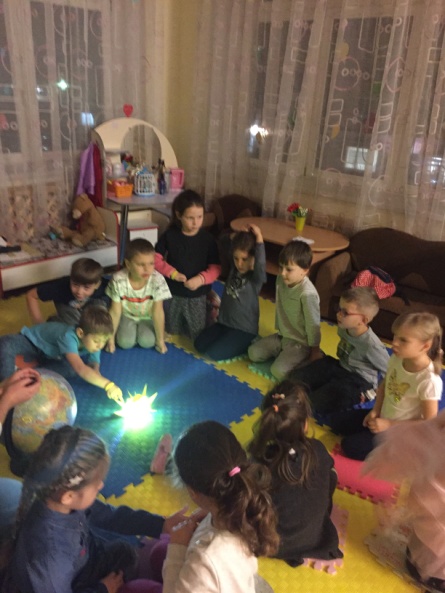 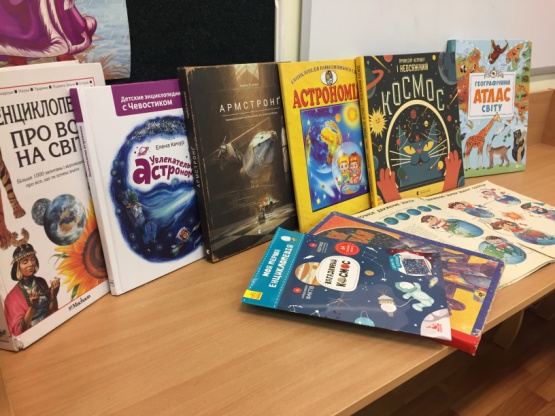 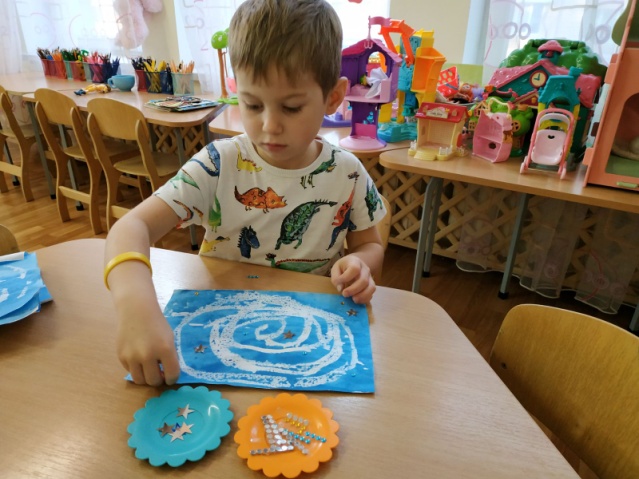 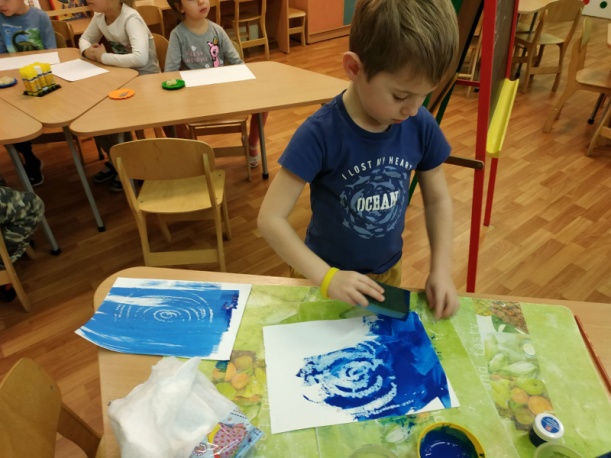 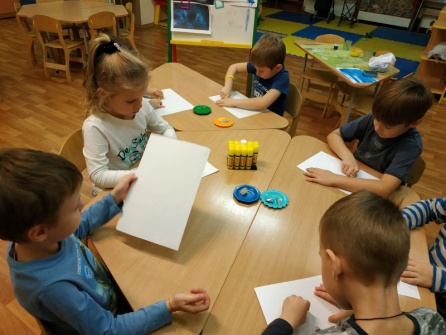 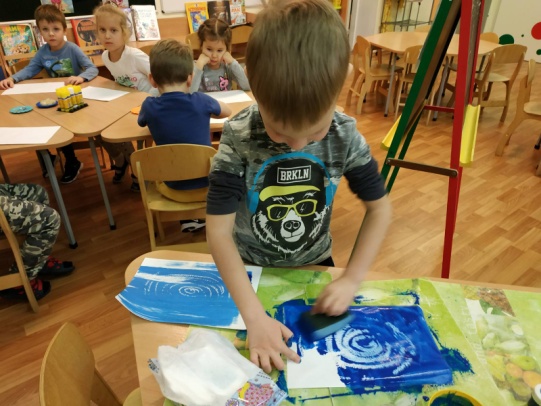 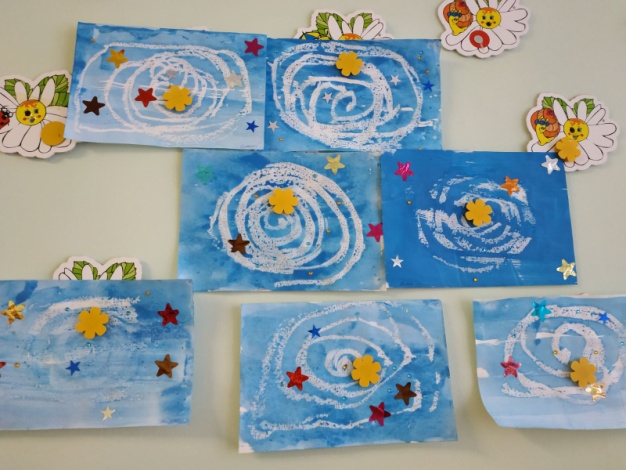 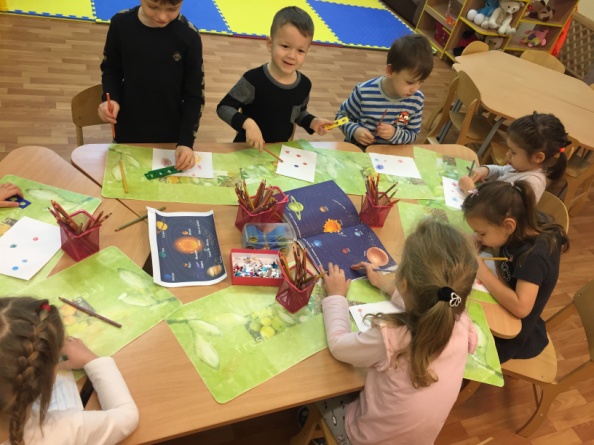 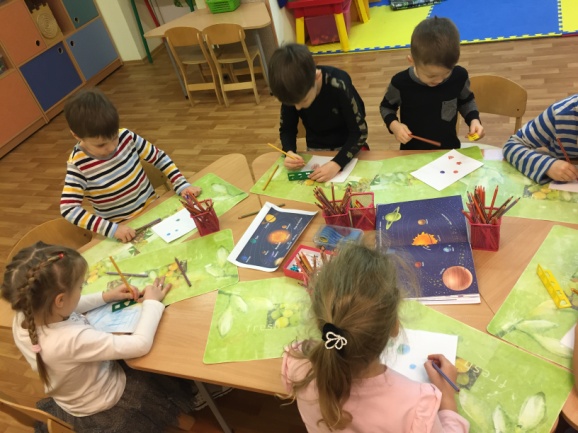 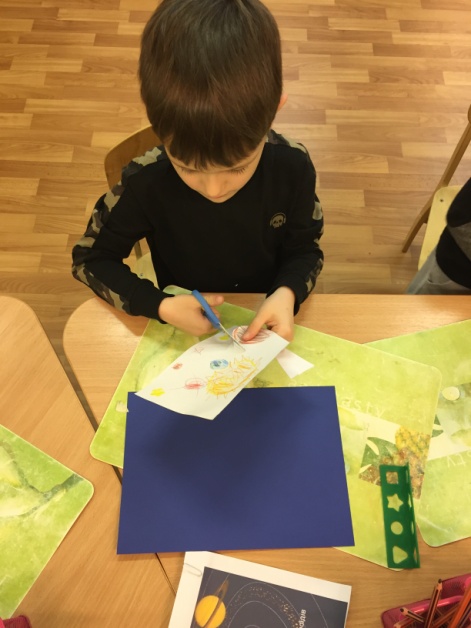 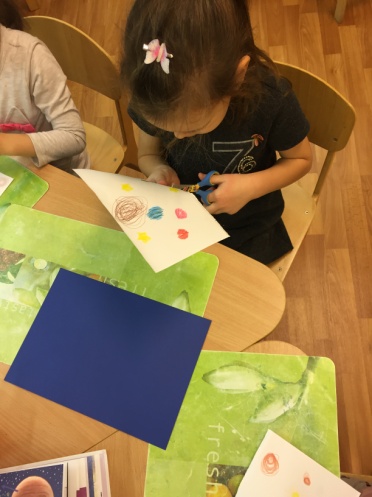 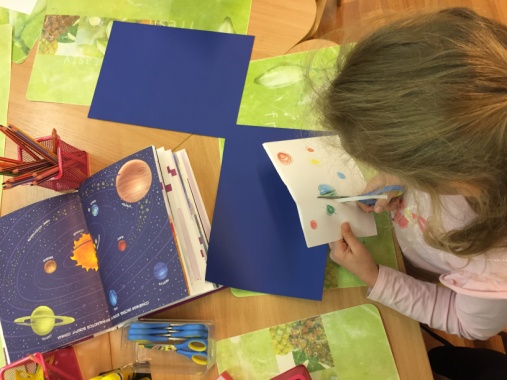 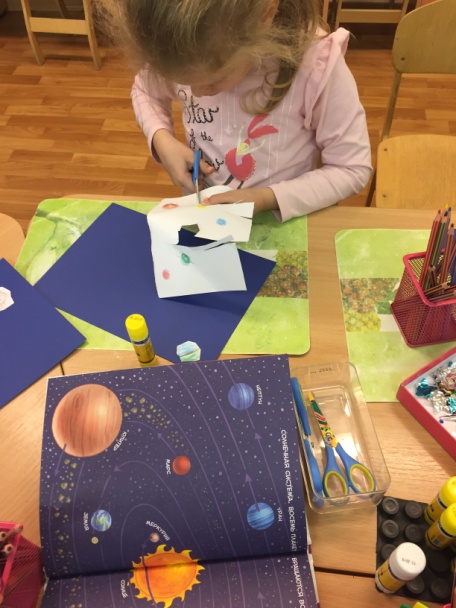 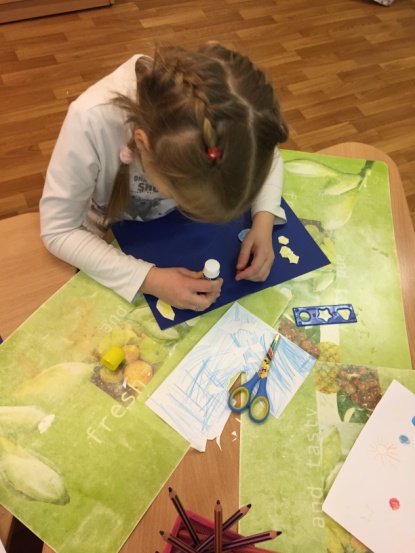 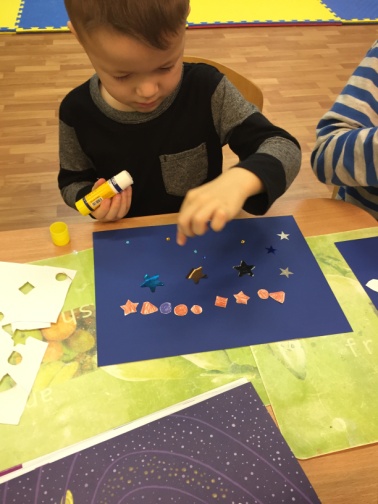 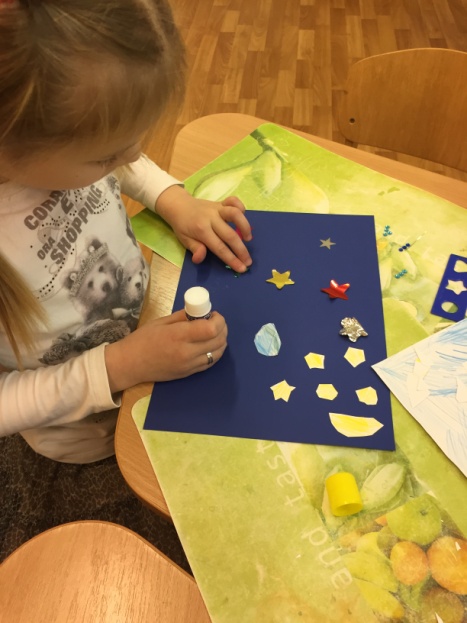 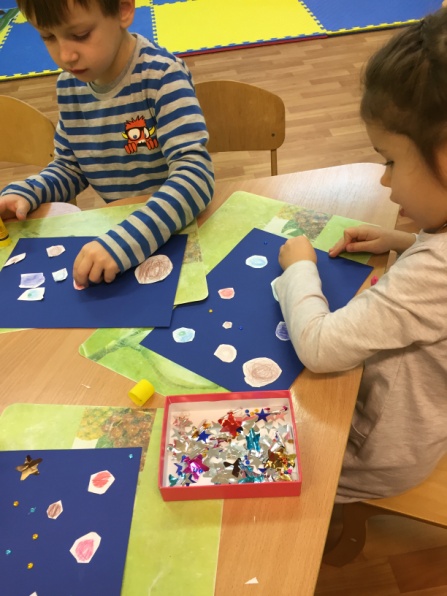 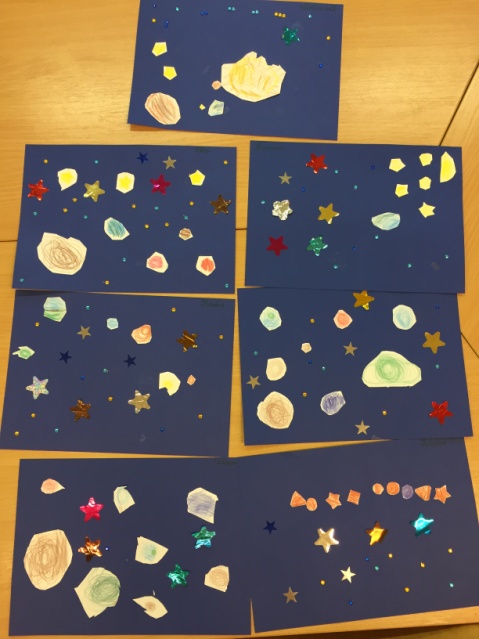 